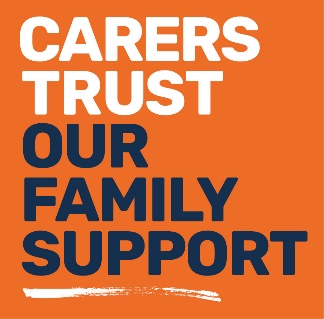 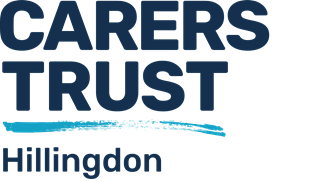  Our services
_____________________________________________   Fact sheet 7: Family Support ServiceAs part of developing a ‘whole family approach’, we now have a service which works with families who are in need of more intensive support. Our Family Support Officer will work with families for between 3-6 months in an attempt to tackle particular issues that families are facing. The support is tailored to the individual needs of each family, and we can work with both young and adult carers alike. Here are some of the aspects we can help with:   Housing advice and liaison with local housing servicesEducation and training support Money and benefits adviceLiaison with schools, colleges, universities and places of work
Referral to other agencies and projects (i.e. counselling, local targeted programmes for young people etc.)1:1 sessions and support planning with young / young-adult carersFor more information about our services please contact us on:Telephone: 01895 811206         Email: office@carerstrusthillingdon.org Website: www.carerstrusthillingdon.org  